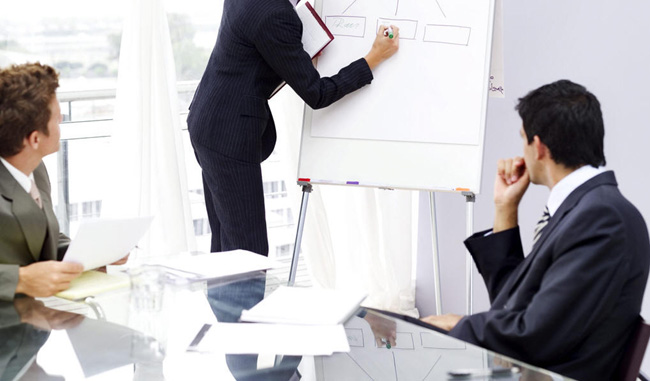 Course ObjectiveThis training program is a comprehensive program in E-Commerce and digital business strategy. This program equips the participants to understand the nuances of E-Commerce & Internet based businesses and help them make appropriate business & marketing strategies using all forms of digital media.Target AudienceStudents doing their Graduation/Post graduation in Management, Commerce, Technology, etc.Working Executives/Managers in Marketing, Advertising, Media, and related domains.Business owners, Professionals & Entrepreneurs looking to expand/start their business.Course OutlineDay 1Understanding Electronic Commerce:Introduction to Electronic Commerce and Electronic Business; Evolution and trends in E-Commerce; Impacts of Electronic Commerce; Market forces driving E-CommerceDay 2E-Commerce business models and Strategy:Types of E-Commerce; Strategic Analysis for E-Commerce; E-Commerce business models; Revenue models in E-Commerce; Mobile Commerce; e-Governance; Creating an right E-Commerce model and business strategies for any company.Day 3Technology Infrastructure for E-Commerce:Building Website for E-Commerce; Electronic Data Interchange (EDI); Web technologies and hosting for E-Commerce site; Website design best practices; E-Commerce System Applications; Mobile Apps; Managing E-Commerce infrastructure.Day 4E-commerce Security Issues & Controls:Understanding security issues in E-Commerce; Security and Control measures in E-Commerce: Cryptography based solutions, security protocols, VPN, Firewall, Digital signature, Digital certificate, Public Key Infrastructure(PKI); Legal issues; Risk Management Plan in E-Commerce.Day 5Electronic Payment Systems Infrastructure for E-Commerce:Payment systems in E-Commerce; Electronic Fund Transfer; Digital currency; Electronic cash; Electronic Payment system and strategies for E-Commerce transactionsThe Feature Of Asia Master Training And Development Centerwe pick up the customer from the airport to the hotel.we give the participant training bag includes all the necessary tools for the course.Working within groups to achieve the best results.All our courses are confirmed and we do not postpone or cancel the courses regardless of the number of participants in the course.We can assist you in booking hotels at discounted prices if you wish to book through us.We offer the certificate from Asia Masters Center for Training and Administrative Development.The Cost Of The Training Program Includes The Following:Scientific article on flash memory.Training Room.Training.Coffee break.The training bag includes all the tools for the course.Price (USD)Communicate with the training departmentto know the participation feesThere are offers and discounts for groupsThe details of the bank accountBank name: CIMB Bank Berhad  Account name: Asia Masters Center SDN. BHDBank account number: 80-0733590-5 Swift code: CIBBMYKLIBAN: Null